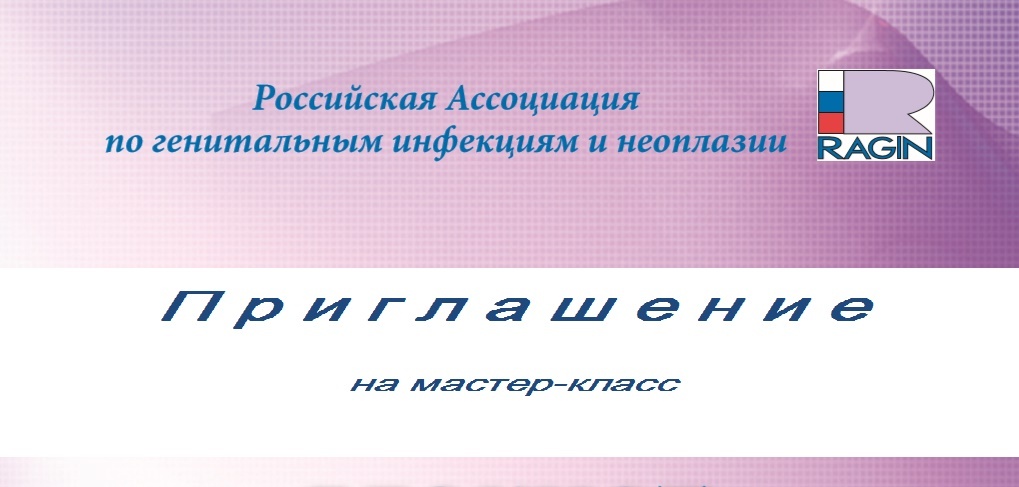 Всероссийский образовательный проект ЖЕНPROСВЕТ/ОНКОПАТРУЛЬ:«Женщины разного возраста между онконебрежностью и онкофобией: как не допустить рак?»ПРОВОДИТСЯ МАСТЕР-КЛАСС  «Шейка матки, генитальные инфекции, гормоны. Особенности кольпоскопии»Дата и время проведения: 4 декабря 2018 г. Место проведения: Место проведения:  г. Тула Менделеевская ул., д. 1«Тульский Дом Науки и Техники», конференц-залУчастие БЕСПЛАТНОЕКаждому участнику выдается Блокнот Кольпоскописта и СертификатУчастие компаний, производящих, распространяющих фармацевтические препараты и изделия медицинского назначения не повлияет на программу семинара.  Любая представляемая информация о препаратах, озвученная или переданная Участникам Мероприятия, не внесет своей доли в образовательные баллы ПРОГРАММАУчастники: Роговская Светлана Ивановна - президент РАГИН, профессор кафедры акушерства и гинекологии Российской медицинской академии непрерывного профессионального образования МЗ РФ, главный научный сотрудник Российского научного центра МРиК МЗ РФ, д.м.н., профессор (Москва) Волков Валерий Георгиевич - заведующий кафедрой акушерства и гинекологии ФГБОУ ВО «Тульский государственный университет», д.м.н., профессор (Тула)Фириченко Сергей Викторович - доцент кафедры акушерства и гинекологии Московского государственного медико-стоматологического университета им. А.И. Евдокимова Минздрава России, д.м.н.(Москва)Бебнева Тамара Николаевна – научный секретарь Российской ассоциации по генитальным инфекциям и неоплазии, доцент кафедры акушерства, гинекологии и репродуктивной медицины Российского университета дружбы народов Минобрнауки РФ, к.м.н. (Москва)  10:00-11:00     Регистрация						11:00-11:10     Приветственное слово                                         11:10-11:25     Стратегия профилактики рака шейки матки в Тульской области
                                                                                                        Волков В.Г..11:25-12:10  ПРОЕКТ  ОНКОПАТРУЛЬ    Женщина и рак: междисциплинарный взгляд психологов и врачей на   проблему. Гормоны и эпителиальная дисплазия. Искусство выбора гормонотерапии и контрацепции: роль гестагенного компонента. Гормоны и возраст: позиция врача и мнение пациентки. Профилактика РШМ и рака молочной железы Врач: исцелись сам! Как врачу сохранить здоровье? Советы психологов                                                                            Роговская С.И., Бебнева Т.Н., Фириченко С.В..12:10-13:00 Диагностика и лечение CIN, современная тактика ведения клинические рекомендации МЗ РФ 2017г.                                                                               Роговская С.И., Бебнева Т.Н., Фириченко С.В. 13:00-13:30   Перерыв13:30-14:50 Сложные ситуации в кольпоскопии: беременность, атрофия, воспаление.Стандарты диагностики и лечения генитальных инфекций. Биоценоз влагалища и шейка матки. Физиохирургическое лечение. Разбор клинических ситуаций                                                                                  Роговская С.И., Фириченко С.В. Бебнева Т.Н14:40   Дискуссия. Ответы на вопросы. Выдача свидетельств   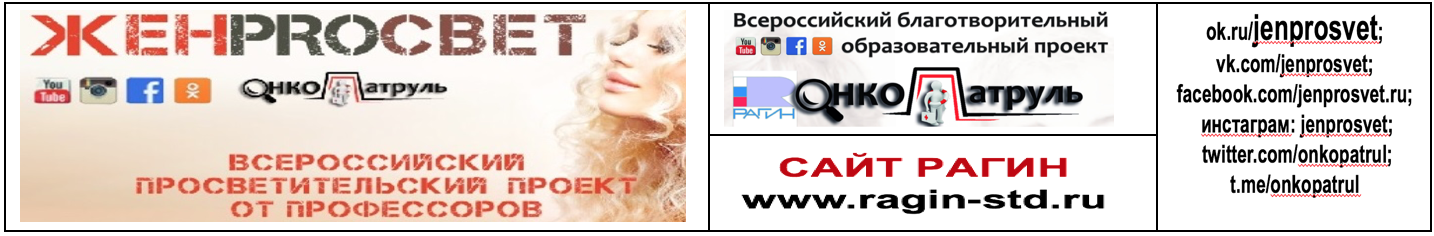 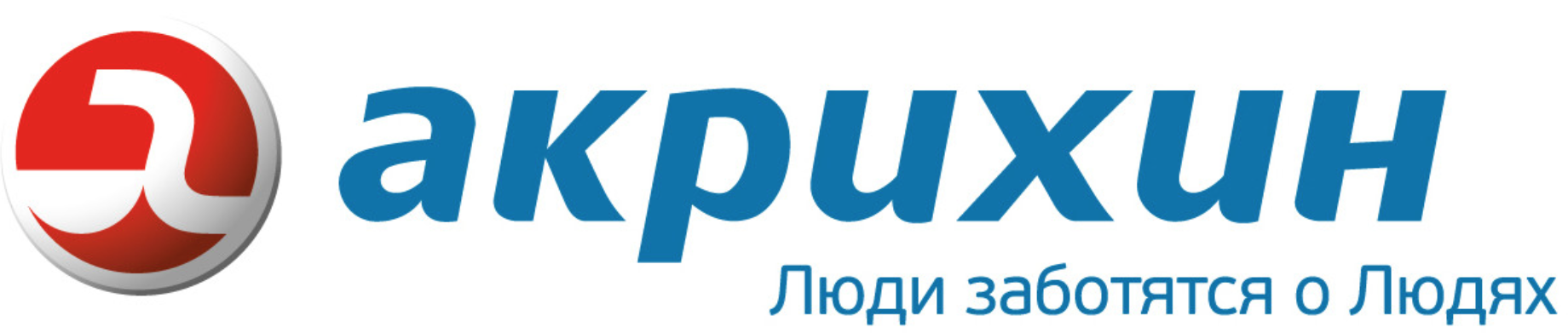 